РЕШЕНИЕВ соответствии с Решением Городской Думы Петропавловск-Камчатского городского округа от 31.10.2013 № 145-нд «О наградах и почетных званиях Петропавловск-Камчатского городского округа» Городская Дума Петропавловск-Камчатского городского округаРЕШИЛА:1. Наградить Почетными грамотами Городской Думы Петропавловск-Камчатского городского округа за личный вклад в развитие учреждения, за высокий профессионализм, добросовестное исполнение обязанностей, высокие результаты 
в работе и в связи с 20-летним юбилеем муниципального автономного учреждения «Расчетно-кассовый центр по жилищно-коммунальному хозяйству города Петропавловска-Камчатского» следующих работников: Кыштымову Марию Викторовну – бухгалтера отдела по предоставлению субсидий и расчету квартирной платы;Тищенко Екатерину Сергеевну – специалиста по кадрам 1 категории;Якшина Максима Владимировича – ведущего юрисконсульта юридического отдела;Янченкову Ольгу Викторовну – начальника юридического отдела.2. Разместить настоящее решение на официальном сайте Городской Думы 
Петропавловск-Камчатского городского округа в информационно-телекоммуникационной сети «Интернет».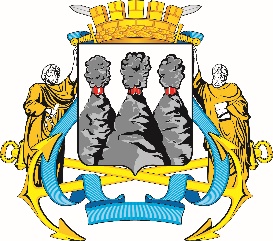 ГОРОДСКАЯ ДУМАПЕТРОПАВЛОВСК-КАМЧАТСКОГО ГОРОДСКОГО ОКРУГАот 14.09.2018 № 250-р12-я (внеочередная) сессияг.Петропавловск-КамчатскийО награждении Почетными грамотами Городской Думы Петропавловск-Камчатского городского округа работников муниципального автономного учреждения «Расчетно-кассовый центр по жилищно-коммунальному хозяйству города Петропавловска-Камчатского»Председатель Городской Думы Петропавловск-Камчатского городского округа Г.В. Монахова